                                                                  May 14, 2019																											May 30, 2017	IN REPLY PLEASE REFER TO OUR FILE NUMBER                                                                                                             C-2018-3004294           WILMER BAKER       430 RUN ROAD       CARLISLE PA 17015Dear Sir/ Madam:		We are returning the Exhibit :Resume of Christina Lynn DiGiulio to you because we must have a Cover Letter stating that you want these added to the Docket with original signature on the filing in order to process it.  Also please include Docket number on the Cover Letter.Once we receive your Response, we will be able to process as needed.  If you do not return within 20 days your filing will be returned and considered unfiled.Thank you for your attention to this matter.								Very truly yours,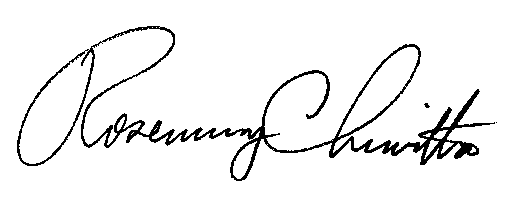                                                                        Rosemary Chiavetta								SecretaryEnclosures       jbs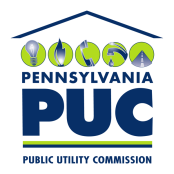  PUBLIC UTILITY COMMISSION400 NORTH STREET, HARRISBURG, PA 17120 PUBLIC UTILITY COMMISSION400 NORTH STREET, HARRISBURG, PA 17120